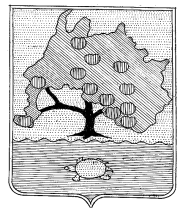 АДМИНИСТРАЦИЯ МУНИЦИПАЛЬНОГО ОБРАЗОВАНИЯ «ПРИВОЛЖСКИЙ МУНИЦИПАЛЬНЫЙ РАЙОНАСТРАХАНСКОЙ ОБЛАСТИ»РАСПОРЯЖЕНИЕот 10.11.2023г.					                   №556рс. НачаловоОб утверждении Плана мероприятий по повышению финансовой грамотности населения на территории муниципального образования «Приволжский муниципальный район Астраханской области» на 2023-2025 годыС целью повышения уровня финансовой грамотности населения Приволжского муниципальный район Астраханской области и на основании ст.33 Устава муниципального образования «Приволжский муниципальный район Астраханской области»1. Утвердить прилагаемый План мероприятий по повышению финансовой грамотности населения на территории муниципального образования «Приволжский муниципальный район Астраханской области» на 2023-2025 годы (далее - План мероприятий).2. Ответственным исполнителям, указанным в плане мероприятий:1) обеспечить исполнение Плана мероприятий по курируемым направлениям в установленные сроки и достижение ожидаемых результатов его реализации;2) предоставлять информацию об исполнении Плана мероприятий в финансовое управление администрации «Приволжский муниципальный район Астраханской области» ежеквартально до 10 числа месяца следующего за отчетным кварталом.3. Системному администратору разместить настоящее распоряжение на официальном сайте администрации муниципального образования «Приволжский муниципальный район Астраханской области».4. Контроль за исполнением настоящего распоряжения возложить на начальника финансового управления администрации муниципального образования «Приволжский муниципальный район Астраханской области» Исламгазиеву И.Ч.5. Распоряжение вступает в силу со дня его подписания.Глава муниципального образования «Приволжский муниципальный районАстраханской области»                                                                            Д.В. МазаевПриложение к распоряжению администрации муниципального образования «Приволжский муниципальный район Астраханской области» от  __________2023 № _____План мероприятий по повышению уровня финансовой грамотности населения в муниципальном образовании «Приволжский муниципальный район Астраханской области» на 2023-2025 годыКАРТОЧКАк распоряжению администрации муниципального образования«Приволжский муниципальный район Астраханской области»Об утверждении Плана мероприятий по повышению финансовой грамотности населения на территории муниципального образования «Приволжский муниципальный район Астраханской области» на 2023-2025 годыРаспоряжение принято Управлением делами администрации района ___________________________________«___» _________ 20 __г.№ п/пНаименование мероприятияОтветственный исполнительСрок исполненияФорма реализации мероприятияОжидаемый результат1ССоздание раздела «Финансовая грамотность населения» на официальном сайте Финансового управления, а также на официальном сайте администрации муниципального района муниципального образования «Приволжский муниципальный район Астраханской области» (далее – официальный сайт администрации) с перенаправлением на официальный сайт Финансового управленияААдминистрация муниципального района муниципального образования «Приволжский муниципальный район Астраханской области»Финансовое управление администрации муниципального района муниципального образования «приволжский муниципальный района Астраханской области»До 30 ноября 2023г.Создание разделаДоступ граждан к разделу «Финансовая грамотность населения» на официальном сайте администрации и официальном сайте Финансового управления2Информационное наполнение раздела «Финансовая грамотность населения» Финансовое управление администрации муниципального образования «Приволжский муниципальный район Астраханской области»Ежегодно, в течение годаРазмещение информацииПолучение информации гражданами о финансовом поведении при использовании разнообразных финансовых продуктов и услуг, эффективном управлении денежной наличностью3Разработка и размещение скачиваемого контента, посвященного вопросам повышения уровня финансовой грамотности населения в подразделе «Повышение финансовой грамотности населения» Финансовое управление администрации муниципального образования «Приволжский муниципальный район Астраханской области»Ежегодно, в течение годаРазмещение скачиваемого контентаНаполнение разделов/страниц материалами по финансовой грамотности населения4Информационное наполнение подраздела «Бюджет для граждан» в разделе «Бюджет для граждан» на официальном сайте администрацииФинансовое управление администрации муниципального образования «Приволжский муниципальный район Астраханской области»Ежегодно, в течение годаРазмещение информацииПовышение уровня информированности населения об основных параметрах бюджета муниципального образования «Приволжский муниципальный район Астраханской области» и иных показателях бюджетной деятельности5Организация и проведение на территории Приволжского муниципального района Астраханской области олимпиад по финансовой грамотности среди учащихся школ Управление образования, молодежной политики и спорта администрации муниципального образования "Приволжский муниципальный район Астраханской области" Ежегодно, в течение годаРеализация мероприятий в формах, предложенных ответственным исполнителемПовышение уровня финансовой грамотности учащихся6Методическое и организационное сопровождение включения элементов финансовой грамотности в учебные планы общеобразовательных организацийУправление образования, молодежной политики и спорта администрации муниципального образования "Приволжский муниципальный район Астраханской области"Ежегодно, в течение годаРеализация мероприятий в формах, предложенных ответственным исполнителемПовышение уровня финансовой грамотности учащихся7Участие образовательных организаций в онлайн-уроках по финансовой грамотностиУправление образования, молодежной политики и спорта администрации муниципального образования "Приволжский муниципальный район Астраханской области"Ежегодно, в течение годаРеализация мероприятий в формах, предложенных ответственным исполнителемПовышение уровня финансовой грамотности учащихся8Участие в просветительских мероприятиях, в том числе с использованием онлайн-формата, в рамках: 1)«Всероссийской недели финансовой грамотности для детей и молодежи»;2)«Всероссийской недели сбережений»;3)«Дней финансовой грамотности в учебных заведениях»Управление образования, молодежной политики и спорта администрации муниципального образования "Приволжский муниципальный район Астраханской области"Ежегодно, в течение годаРеализация мероприятий в формах, предложенных ответственными исполнителямиПовышение уровня финансовой грамотности учащихся, бережное потребление, финансовая безопасность и финансовое воспитание детей9Повышение квалификации педагогов образовательных организаций по вопросам преподавания основ финансовой грамотности в форме самообразования, участия в дистанционных семинарах, круглых столах, тематических вебинарахУправление образования, молодежной политики и спорта администрации муниципального образования "Приволжский муниципальный район Астраханской области"Ежегодно, в течение годаРеализация мероприятий в формах, предложенных ответственным исполнителемПовышение уровня финансовой грамотности педагогов образовательных организаций10Консультации субъектов малого и среднего предпринимательства по вопросам оказания финансовой поддержкиОтдел экономического развития администрации муниципального образования "Приволжский муниципальный район Астраханской областиЕжегодно, в течение годаПроведение консультаций по вопросам оказания финансовой поддержкиПовышение уровня информированности субъектов малого и среднего предпринимательства о действующих мерах поддержки11Организация и проведение цикла занятий по основам финансовой грамотности, по вопросам формирование практических знаний в области личных финансов, взаимодействия с финансовыми организациями для молодежи Финансовое управление администрации муниципального образования «Приволжский муниципальный район Астраханской области»  Ежегодно, в течение годаРеализация мероприятий в формах, предложенных ответственным исполнителемПовышение финансовой грамотности населения12Организация и проведение обучающего курса для граждан пенсионного возраста «Прививаем культуру финансовой грамотности»Финансовое управление администрации муниципального образования «Приволжский муниципальный район Астраханской области» Ежегодно, в течение годаРеализация мероприятий в формах, предложенных ответственным исполнителемПовышение финансовой грамотности населения13Проведение информационно-разъяснительного мероприятия «День пенсионной грамотности»Финансовое управление администрации муниципального образования «Приволжский муниципальный район Астраханской области»Ежегодно, в течение годаРеализация мероприятий в формах, предложенных ответственным исполнителемПовышение финансовой грамотности населения14Распространение печатной продукции по повышению финансовой грамотности и размещение на официальном сайте и официальных страницах в социальных сетях информационного материала, социальной рекламы и трансляцию видеоматериалов о финансовой грамотности.Отдел экономического развития администрации муниципального образования "Приволжский муниципальный район Астраханской областиЕжегодно, в течение годаРеализация мероприятий в формах, предложенных ответственным исполнителемПовышение финансовой грамотности населения15Размещение информации о финансовой грамотности на билбордах (баннерах) в муниципальных образования Приволжского муниципального района Астраханской областиОтдел экономического развития администрации муниципального образования "Приволжский муниципальный район Астраханской областиЕжегодно, в течение годаРеализация мероприятий в формах, предложенных ответственным исполнителемПовышение финансовой грамотности населения1. Распоряжение готовит (наименование организации):Финансовое управление администрации муниципального образования «Приволжский муниципальный район Астраханской области»___________________________________________2. Распоряжение визируют (Ф.И.О. руководителя, дата визирования)Начальник финансового управления                     Исламгазиева И.Ч.___________________________3.Должностное лицо, готовящее проект распоряженияЗаместитель начальника финансового управления  начальник бюджетного отдела Н.В.Заворуева_______________________________4. Зам.главы района, курирующий данную отрасль:___________________________________________Усманов Р.И.________________________________Гордеева Г.Ф._______________________________5.Начальник управления образования, молодежной политики и спорта  администрации муниципального образования «Приволжский муниципальный район Астраханской области»____________________________________________________________________________________________________________________________________________________________________________Н.А. Чернышова_____________________________6. Начальник отдела экономического развития администрации  муниципального образования «Приволжский муниципальный район Астраханской области»_________________________________________________________________________________________________________________________________Мельникова И.А.____________________________7.Управление по правовому обеспечению и контролю______________________________________________________________________________________8. Распоряжение разослать: Администрация муниципального района муниципального образования «Приволжский муниципальный район Астраханской области»,  Управление образования, молодежной политики и спорта администрации муниципального образования «Приволжский муниципальный район Астраханской области», Отдел экономического развития администрации муниципального образования «Приволжский муниципальный район Астраханской области».8. Распоряжение разослать: Администрация муниципального района муниципального образования «Приволжский муниципальный район Астраханской области»,  Управление образования, молодежной политики и спорта администрации муниципального образования «Приволжский муниципальный район Астраханской области», Отдел экономического развития администрации муниципального образования «Приволжский муниципальный район Астраханской области».